Propuestas musicales para realizar en casa - Sala de 5Hola familia. Espero que las actividades hayan sido experiencias musicales significativas. Les dejo mi correo para cualquier duda, sugerencia o por si quieren ir compartiendo las experiencias y prácticas obtenidas: darirondan@gmail.com.Se sugiere que cada actividad sea tomada como momentos musicales para compartir con nuestra familia.En relación a los resultados obtenidos, se plantea la posibilidad de que cuando se hayan desarrollado y asimilado las actividades, las mismas puedan ser documentadas por nuestros padres a través de audios o videos, con el propósito de ir acompañando el proceso de aprendizaje. ACTIVIDAD Nº 5.  5.1. Iniciamos la actividad realizando una de las experiencias anteriormente trabajadas:Ejercicios preparatorios para el uso de nuestra voz: Medio día, medio día.Canto compartido: Ojos de botones.5.2 Comenzamos con un ejercicio de respiración: Por ejemplo: podemos tomar aire por nuestra nariz y luego expulsarlo por nuestra boca. Podemos realizar el ejercicio las veces que cada uno desee sin llegar al punto de marearnos. 5.3 Luego nos preparamos para utilizar nuestro cuerpo. Acompañamos la canción haciendo palmas o marcando con algún instrumento.- Podemos realizar el ejercicio parados o sentados:a. si lo hacemos parados, colocamos los pies entreabiertos en una línea imaginaria a la altura de nuestra cadera.b. si lo hacemos sentado, puede ser en el piso sobre un almohadón. También en un banco pequeño, caja de madera o silla colocando nuestro cuerpo en una posición de 90ª, o sentándonos casi en los bordes, columpiándonos suavemente de un lado al otro para acomodarnos bien en la superficie de apoyo; entonces la espalda quedará derecha.5.4 Escuchamos la música de Gisela Garino y la acompañamos cantando respondiendo las frases que emite. (https://www.youtube.com/watch?v=H-BPM_oTZmQ). O elele     La, la la	             La, la laLara lala	                Lara lalaMi mi mi 	     Mi mi miMimi mimí 	       Mmimi mimíMimimimimimi               MimimimimimiPloo plo plo po 	         Ploo plo plo po La, la la	              La, la laO ooo                O ooo La larailai la	      La larailai laLa la laa laa                La la laa laaLala lalala la la               Lala lalala la laAeiou u u 	Aeiou u u Aeiou u uuuu 	       Aeiou u uuuuU u u                U u u  Loc loc lac               Loc loc lac Loc loc loc lac               Loc loc loc lac Mac mac mac               Mac mac macShh sh sh               Shh sh sh Bla bla bla              Bla bla bla Bla bla bla bla bla              Bla bla bla Bla blaRapa pa pa pa              Rapa pa pa pa Rapa pa pa pa paa              Rapa pa pa pa paaO elele               O eleleA lelequitimati	         A lelequitimatiA mosa mosa mosa               A mosa mosa mosaO elepalua palue               O elepalua palue5.5 Invitamos a nuestra familia a realizar el canto “O elele”.  ACTIVIDAD Nº 6 6.1 Iniciamos la actividad eligiendo una de las experiencias trabajadas anteriormente:Canto compartido: O elele6.2 A continuación escuchamos y vemos el video” “La mascota”. Un juego coreográfico del grupo de música infantil “PIM PAU. (https://www.youtube.com/watch?v=925q8XCzXPE).La mascotaMi mascota es un pollito,   (repite 2 veces)Y el pollito pio, y los pollitos pio,y los pollitos pio, y los pollitos pio,y los pollitos pio, y los pollitos pio.Mi mascota es una lechuza,   (repite 2 veces)Y la lechuza Búh y la gallina Có,y los pollitos pio, y los pollitos pio,y los pollitos pio, y los pollitos pio.Mi mascota es un caballo,   (repite 2 veces) 	SILENCIO SHHHHY el caballo jijiji, Y la lechuza Búh,y la gallina Có, y los pollitos pio,y los pollitos pio, y los pollitos pio,y los pollitos pio, y los pollitos pio.Mi mascota es un tatú,   (repite 2 veces)Y el tatú (…),Y el caballo jijiji,Y la lechuza Búh, y la gallina Có,y los pollitos pio, y los pollitos pio,y los pollitos pio, y los pollitos pio.Mi mascota es una araña,   (repite 2 veces)Y la araña tzi, Y el tatú (…),Y el caballo jijiji, Y la lechuza Búh,y la gallina Có, y los pollitos pio,y los pollitos pio, y los pollitos pio,y los pollitos pio, y los pollitos pio.Mi mascota es un monstruo,   (repite 2 veces)Y el monstruo argh, Y la araña tzi,Y el tatú (…), Y el caballo jijiji,Y la lechuza Búh,  y la gallina Có,y los pollitos pio, y los pollitos pio,y los pollitos pio, y los pollitos pio.6.3 Vemos nuevamente el video y acompañamos con gestos expresivos, bailando y/o realizando las actividades que proponen los músicos. Si nos divierte lo repetimos ¡hasta que nos cansemos!6.4 Hay momentos en que los músicos dicen cantando como hace un animal y se quedan muy quietos y callados como estatuas. Prestamos atención así lo hacemos al mismo tiempo que ellos.6.5 Pintamos la imagen propuesta de los pollitos utilizando colores variados. También podemos dibujar los otros animales, arácnidos o figuras que te parezcan monstruosas (arrrhhhhhh). 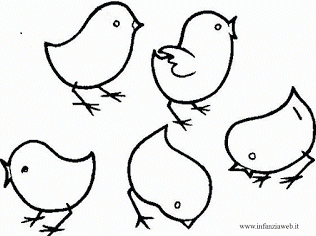 